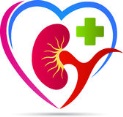 UDRUGA  DIJALIZIRANIH  I  TRANSPLATIRANIH  BUBREŽNIH   BOLESNIKA KARLOVAC                                                                       A.ŠTAMPARA 3, 47000  KARLOVACOIB  24858812070        IBAN HR53 2400 0081 1901 8037 3                          WWW.UDITBB.HR       MOB. 091 333 4049    E MAIL:davor.krcevski1@gmail.com                                                                                      